第10号様式別紙２設置完了証明書　　　　　　　　　　　　　　　　　　　　　　　　　　　　　年　　月　　日次のとおり補助対象設備の設置が完了したことを証明します。販売・設置・施工事業者名（法人等の場合は名称及び代表者の氏名）　　　　　　　　　　　　　　　　　　　　　　　　　　　　販売・設置・施工事業者所在地　　　　　　　　　　　　　　　　　　　　　　　　　　　販売・設置・施工担当者名　　　　　　　　　　　 連絡先電話番号（    ）   －        　　　　　　　　　　補助金申請者等補助対象設備の情報※　着工日と完了日が同日の場合、同じ日付を記載してください。また、複数の補助対象設備を設置し、設備ごとに着工日及び完了日が異なる場合は、着工日は最も早いもの、完了日は最も遅いものを記載してください。※　設置した補助対象設備について□に「」を記載してください。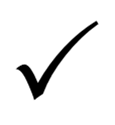 申請者氏名（法人等の場合は名称及び代表者の氏名）補助対象設備を設置した住宅の所在地補助対象設備の設置・施工期間※着工日　　　年　　　月　　　日補助対象設備の設置・施工期間※完了日　　　年　　　月　　　日補助対象設備設置の有無 ※ＨＥＭＳ機器□住宅用太陽光発電システム□家庭用燃料電池システム（エネファーム）□定置用リチウムイオン蓄電システム□電気自動車充給電設備□